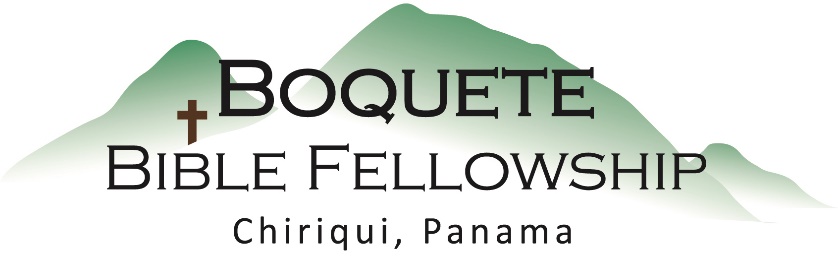 Adoración Dominical – 26 de marzo, 2023Bienvenida y anunciosOración de limpieza: Salmo 103:8, 10-12Llamado a la adoración: Isaías 12:2-5Adoración a través del canto Adoración a través de las ofrendasOración de IluminaciónSermón: Romanos 3:21-22 – La JusticiaRespuestaBendición: Romanos 16:25, 27 Anuncios para esta semanaCena Mensual del Compartir de la Iglesia – Este jueves en la noche a las 5:00pm. Todos están bienvenidos e invitados a participar con nosotros.Estudio Bíblico de los Miércoles – Se reanudará esta semana, a las 10:30a.m. Estaremos terminando nuestro corto estudio de dos semanas en Romanos 3:9-12. Estudio Bíblico para las Damas – Jueves a las 10:30am en la iglesia; un estudio a través de Gálatas. Contacte a Karen para mayor información.Anuncio/Actualización del Ministerio de Oliver – Contáctese con Oliver en la mesa antes y después del servicio para estar junto con ellos y apoyarle, a orar con ellos y aprender más acerca de cómo Dios los está usando aquí en Panamá.  Romanos 3:21-22 (NBLA) – La JusticiaPero ahora, aparte de la ley[a], la justicia de Dios ha sido manifestada, confirmada por la ley y los profetas. 22 Esta justicia de Dios por medio de la fe en Jesucristo es para todos los que creen. Porque no hay distinción,Notas del SermónEl principal deseo de Dios para nosotros esta mañana es que simplemente: vengamos ante Él, entregarnos en Su misericordia, y confiar en Él, como un niño.Tres cosas que Dios quiere mostrarnos acerca de su justicia:1.) Esta justicia se obtiene sin obras.2.) Esta justicia se adquiere por la fe, lo cual es un don.3.) Esta justicia no es nueva y está revelada en el Antiguo Testamento.